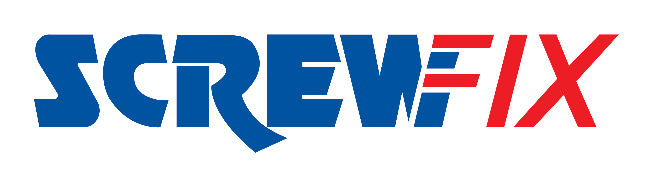 Screwfix marks new milestone by opening its 900th storeScrewfix, the omnichannel trade retailer is delighted to celebrate the opening of its 900th store in the UK and Ireland, marking a new milestone for the business which continues to grow.The 900th store recently opened its doors in Nottingham - Bilborough, bringing Screwfix’s ultimate convenience even closer to local tradespeople and providing another hub for the award-winning Screwfix Sprint service, which delivers to customers in 60 minutes or less. With over 95% of the UK population living within 20 minutes from a Screwfix store, the 900th store opening reaffirms Screwfix’s commitment to support customers to get their job done quickly, affordably and right first time. It also brings Screwfix even closer to its medium-term goal of over 1,000 stores. To reach its goal, Screwfix is opening even more store in 2024, creating more jobs in local communities and launching new store formats, including Screwfix Collect, designed to serve busy tradespeople in highstreets. Over the last 17 years, the trade retailer has averaged one store opening every week, confirming Screwfix’s commitment to being even more accessible to its customers. Max Britten, Managing Director of Screwfix UK and Ireland says: “The opening of our 900th store marks another huge milestone for Screwfix. We know how important convenience is to our customers and having a Screwfix store nearby saves them time and money. We’re proud to be in so many communities across the UK and Ireland, creating job opportunities for local people, providing access to defibrillators in all our stores and supporting local charities and not-for-profit organisations with grants through The Screwfix Foundation. We can’t wait to celebrate our next milestone with our customers, colleagues and suppliers.”    Since opening its first store in 2005, Screwfix has continued to expand at pace, employing now more than 12,500 colleagues in stores across the UK, Ireland and France. The new store in Nottingham - Bilborough has created 7 new jobs for the area across retail management, service assistants and supervisor roles. The newly recruited colleagues will have the opportunity to participate in the retailer’s apprenticeship scheme, which recently celebrated its 900th learner, with more than 600 currently on the apprenticeship programme.As part of Screwfix’s commitment to reduce carbon emissions, all new stores are now equipped with air-source heat pumps to provide heating powered by electricity instead of gas. Screwfix’s entire store network is already supplied with 95% renewable electricity and the retailer is also working to retrofit heat pumps in existing stores in a bid to make the entire network more sustainable.  To be even closer to its local communities, all Screwfix stores are now provided with a life-saving defibrillator that’s registered on The Circuit, the British Heart Foundation’s network that provides a nationwide overview of where to find defibrillators. The Screwfix Foundation, which has raised more than £13m since launching in 2013, supports local charities and community projects by providing donations to fix, repair, maintain and improve facilities for those in need across the UK.  Screwfix colleagues get directly involved in helping community projects and host charity fundraising events within the stores.  Screwfix’s growth plans are supported by Kingfisher, the retailer’s parent company, whose ‘Powered by Kingfisher’ strategy aims to maximise the benefits of combining its distinct retail banners with the scale, strength, and expertise of the Group.   - ENDS - About Screwfix:With over 900 stores across the UK, Ireland and France, and an extensive product range of over 57,000 products, Screwfix is convenient, straightforward, and affordably priced, helping busy tradespeople get their jobs done quickly, affordably, and right first time.Screwfix is part of Kingfisher plc, the international home improvement company with more than 2000 stores, supported by a team of over 80,000 colleagues. From power tools and work wear to cables and pipe fittings, Screwfix offers over 10,000 products available to pick up from over 880 conveniently located stores across the UK.Over 57,000 products can be ordered over the phone, online, app or from a local store, with orders taken up until 8pm (weekdays) for next day delivery to home or site.Unbeatable value at Screwfix is prices, quality and convenience you can trust - helping tradespeople to get what they need, when they need it. Screwfix is committed to meeting the need of its customers.The Screwfix Click & Collect service enables customers to pick-up their goods in as little as one minute after ordering online or over the phoneScrewfix Sprint enables customers to order to home or site in 60 minutes or less. Available exclusively through the Screwfix App on more than 9500 products.Screwfix is committed to minimising its environmental impact to help create a better future for its customers, colleagues, communities, and the planet. Our ambition is to offer sustainable choices and source products that are made to last. At Screwfix, we believe if a job’s worth doing, it’s worth doing well.Screwfix.com and the Screwfix app attract over 7 million visits per week.We have over 11 million active customers a year.For more information visit screwfix.com screwfix.ie, screwfix.fr or Screwfix.euScrewfix Sprint awarded ‘Best Innovation in Delivery’ at the eCommerce Awards 2023 and ‘Best Customer Experience’ at the Retail Week Awards 2022. RAD 2022, Best Employer Website Screwfix awarded for ‘Reducing Emission in Transport and Logistics’ at the BRC’s Climate Action Roadmap Showcase 2023 and recognised in 2022 for ‘Driving towards net zero properties’.Press Information:Please visit the Screwfix Media Centre: www.screwfixmedia.comFor press enquiries, please contact:screwfix@mccann.com